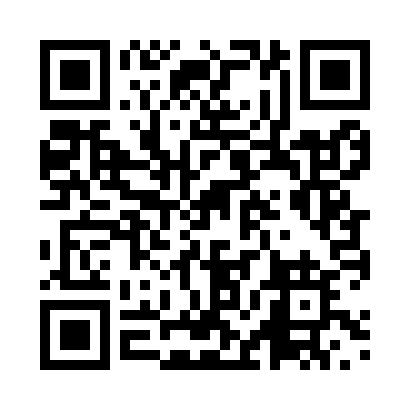 Prayer times for Boa, CameroonMon 1 Apr 2024 - Tue 30 Apr 2024High Latitude Method: NonePrayer Calculation Method: Muslim World LeagueAsar Calculation Method: ShafiPrayer times provided by https://www.salahtimes.comDateDayFajrSunriseDhuhrAsrMaghribIsha1Mon5:146:2312:283:296:337:382Tue5:136:2312:283:306:327:383Wed5:136:2212:273:306:327:384Thu5:136:2212:273:316:327:375Fri5:126:2112:273:316:327:376Sat5:126:2112:263:326:327:377Sun5:116:2112:263:326:327:378Mon5:116:2012:263:326:317:379Tue5:106:2012:263:336:317:3710Wed5:106:1912:253:336:317:3711Thu5:096:1912:253:346:317:3712Fri5:096:1912:253:346:317:3713Sat5:086:1812:253:346:317:3714Sun5:086:1812:243:356:317:3715Mon5:076:1812:243:356:317:3716Tue5:076:1712:243:356:307:3717Wed5:076:1712:243:366:307:3718Thu5:066:1712:233:366:307:3719Fri5:066:1612:233:366:307:3720Sat5:056:1612:233:376:307:3721Sun5:056:1612:233:376:307:3722Mon5:046:1512:233:376:307:3723Tue5:046:1512:223:386:307:3724Wed5:046:1512:223:386:307:3725Thu5:036:1412:223:386:307:3726Fri5:036:1412:223:396:307:3727Sat5:036:1412:223:396:307:3728Sun5:026:1412:223:396:307:3729Mon5:026:1312:213:396:307:3730Tue5:016:1312:213:406:297:37